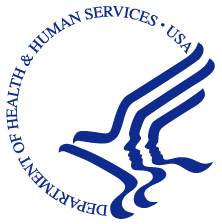 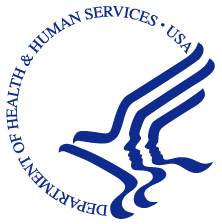 DEPARTMENT OF HEALTH AND HUMAN SERVICES	Public Health ServiceCommissioned Corps Personnel and ReadinessOffice of the Surgeon General1101 Wootton Parkway, Plaza Level, Suite 100Rockville, MD 20852SAMPLE RETIREMENT REQUEST MEMODate:		01 July 2014From:		CAPT John Doe, PHS #00000Subject:		Request for Voluntary RetirementTo:		radm Scott F. Giberson		Division of Commissioned Corps Personnel and ReadinessI request approval for voluntary retirement from the Commissioned Corps of the U.S. Public Health Service effective Month XX, 201X. At that time, I will have completed a minimum of 20 years active duty. By my signature below, I certify that I am aware that this date will be effective date of my retirement and cannot be changed after Personnel Orders have been issued.After a productive and meaningful career, I am requesting this retirement to pursue personal interests.By my signature below, I certify that I am aware of the requirement for voluntary retirement with less than 30 years service that the PHS certify that my services are no longer required.							John Doe							Rank, USPHS